Publicado en Barcelona el 18/11/2022 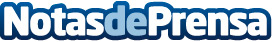 Schneider Electric presenta las novedades de los Hogares del Futuro y la Electricidad 4.0En su última Innovation Talks, centrada en los Hogares del Futuro, Schneider Electric ha mostrado cómo sus soluciones y nuevas capacidades permiten crear no sólo viviendas inteligentes, sino también sostenibles, al unir la electrificación y la digitalización. Schneider Electric ha presentado el único cargador de vehículo eléctrico para hogares que se integra al sistema de gestión de la vivienda, el EVlink Home SmartDatos de contacto:Noelia Iglesias935228610Nota de prensa publicada en: https://www.notasdeprensa.es/schneider-electric-presenta-las-novedades-de Categorias: E-Commerce Hogar Construcción y Materiales Sector Energético Digital http://www.notasdeprensa.es